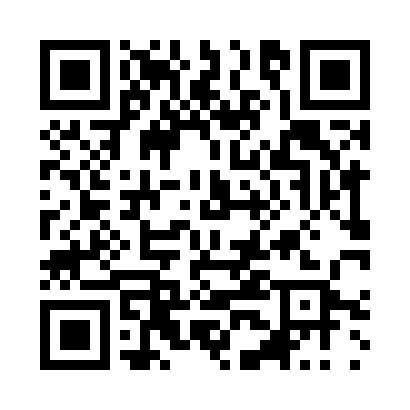 Prayer times for Blatets, BulgariaMon 1 Apr 2024 - Tue 30 Apr 2024High Latitude Method: Angle Based RulePrayer Calculation Method: Muslim World LeagueAsar Calculation Method: HanafiPrayer times provided by https://www.salahtimes.comDateDayFajrSunriseDhuhrAsrMaghribIsha1Mon5:186:561:185:477:409:122Tue5:166:541:175:487:419:133Wed5:146:521:175:497:439:154Thu5:126:511:175:497:449:165Fri5:106:491:165:507:459:176Sat5:086:471:165:517:469:197Sun5:066:451:165:527:479:208Mon5:046:441:165:537:489:229Tue5:026:421:155:537:499:2310Wed5:006:401:155:547:519:2511Thu4:586:391:155:557:529:2612Fri4:566:371:155:557:539:2813Sat4:546:351:145:567:549:2914Sun4:526:341:145:577:559:3115Mon4:506:321:145:587:569:3216Tue4:486:301:145:587:579:3417Wed4:466:291:135:597:589:3518Thu4:446:271:136:008:009:3719Fri4:426:261:136:008:019:3820Sat4:406:241:136:018:029:4021Sun4:386:231:136:028:039:4122Mon4:366:211:126:038:049:4323Tue4:346:201:126:038:059:4524Wed4:326:181:126:048:069:4625Thu4:306:171:126:058:089:4826Fri4:286:151:126:058:099:4927Sat4:266:141:116:068:109:5128Sun4:246:121:116:078:119:5329Mon4:226:111:116:078:129:5430Tue4:206:091:116:088:139:56